Document d’étape 4.1 :   décisions marketing opérationnelles relatives au produit La formalisation de ce document consiste à suivre un cahier des charges précis pour appliquer à votre projet les concepts théoriques de la ressource en lien avec ce D.E.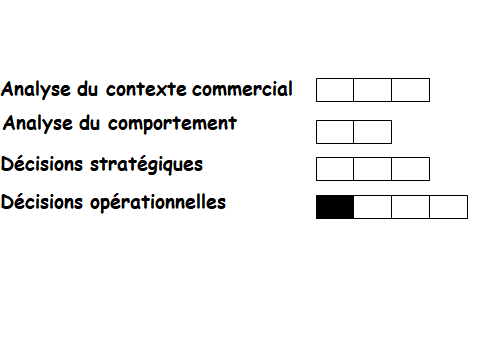 Consignes pour valider les compétences suivantesCe D.E. permet l’acquisition des compétences suivantes :Définir les niveaux d’un produit/serviceProposer une marque  Activité à mener : Définition de la politique produit/serviceCahier des charges : Rédiger de manière professionnelleDécrire et argumenter les niveaux tangible, global et générique du produit/service Proposer et argumenter le choix d’une marqueNom et groupe :PFR :